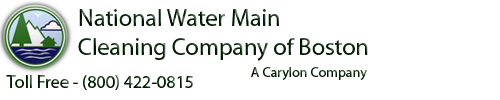 * SPECIAL NOTICE *This is to inform you that the City of Cambridge, MA will be rehabilitating the sewer and drain lines in your neighborhood using a method called Cured-in-Place Pipelining. This system will provide a new, joint-less sewer pipe connection for your area that minimizes root and water infiltration problems, improves flow, and provides for a more structurally sound pipe without the need for excavation. To accomplish this, there will be a temporary disruption of sewer service to your residence or business for a period of approximately __8___ hours.This interruption in sewer service will tentatively occur Between  ___DATE   _________        and    _____________  TIME________________You will receive a 48 hour pre-notification on the day(s) prior to actually rehabbing the pipe that your home is connected to.  This notification is to make you aware of what will be taking place. The above date is subject to change.  During this period your property’s sewer service connection will be completely sealed off from the City’s mainline in the street. Please limit the use of water going down your drains to an absolute minimum and DO NOT USE WASHING MACHINES OR DISHWASHERS. If you must shower, leave the water in the tub until your service has been restored. Any sump pumps connected to the sewer system must be disconnected and/or discharged elsewhere to avoid possible damage to our liner, or backups in your basement. Failure to follow these instructions may cause a backup into your property.There will be certain areas that will be flagged with no parking. We ask that you please do not park in those areas. A police detail will be on site at all times to direct you to and from your parking spot. You do not need to make any arrangements to leave your vehicle elsewhere. During certain phases of the operation, you may detect an odor. Odors are most likely to occur in houses or buildings with a faulty, or non-existent trap. In most cases, any odors can be minimized by pouring several gallons of water down your sinks, showers, toilets, etc, and by opening your windows.When your service has been restored, you will be promptly notified with another notice.If you have any questions or concerns regarding this project; please contact any one of the following during business hours, Monday-FridayGeneral Contractor – National Water Main Cleaning Co	Main Office (781)-828-0863	Supervisor:	Tarek Radwan.                     Cell (617) 908-1626 Superintendent:    Henry Boissonneault Jr.    Cell (617) 483-0960